Formulier aanvraag faciliteiten – schooljaar 2023-2024Naam leerling:	 	Klas:	 	Datum:	 	Verzoek tijdelijke / permanente faciliteiten (doorhalen wat niet van toepassing is)Kruis hieronder de gewenste faciliteit(en) aan:Ik heb behoefte aan verlenging bij toetsen.Ik wil mijn toetsen schrijven op een laptop. (dyslectische leerlingen)Ik heb behoefte aan auditieve ondersteuning middels Kurzweil. (dyslectische leerlingen)Ik wil mijn toetsen maken in OLC 1*.De leerling doet deze aanvraag vanwege:DyslexieAD(H)DStoornis in het autisme spectrum (ASS)Anders, namelijkVoor akkoord:Ondersteuningsteam:	datum:  	Teamleider:	datum:  	Faciliteiten gaan in per :	Recht op faciliteiten eindigt op:  	*= enkel van toepassing op leerlingen uit de bovenbouw.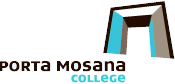 